Fairest Lord Jesus, Ruler of all nature           Hymnal 1982 no. 384          Melody: Schönster Herr Jesu          5 6 8. 5 5 8. British spelling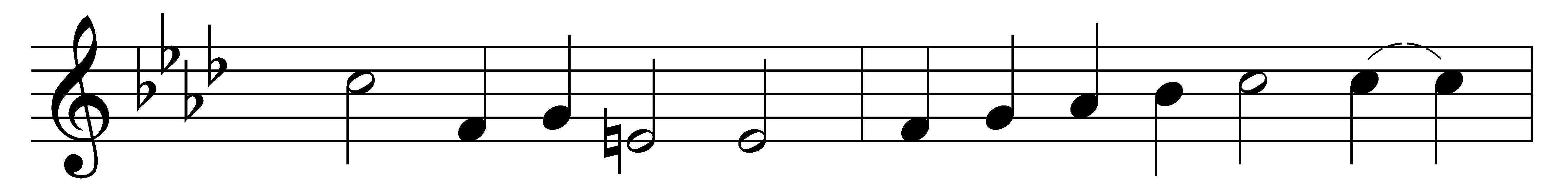 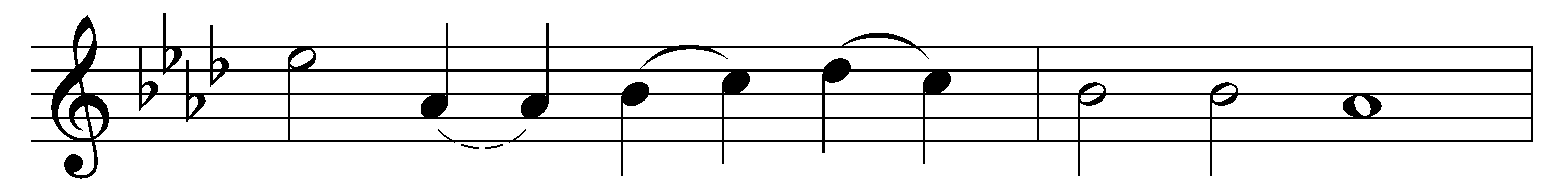 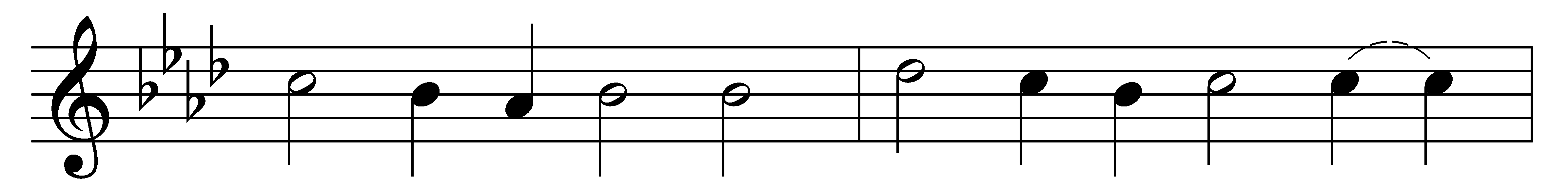 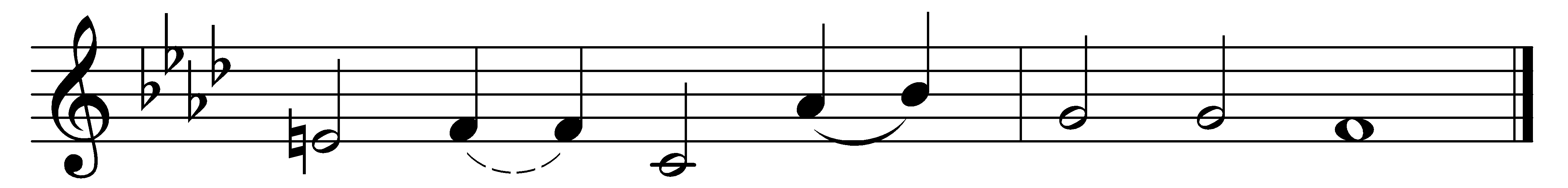 Fairest Lord Jesus, Ruler of all nature,O thou of God and man the Son;thee will I cherish, thee will I honour,thou, my soul’s glory, joy, and crown.Fair are the meadows, fairer still the woodlands,robed in the blooming garb of spring:Jesus is fairer, Jesus is purer,who makes the woeful heart to sing.Fair is the sunshine, fairer still the moonlight,and all the twinkling, starry host:Jesus shines brighter, Jesus shines purer,than all the angels heaven can boast.Words: German composite, translation published in New York, 1850Music: Melody from Münster Gesangbuch, 1677, harmony from The English Hymnal, 1906